บันทึกข้อความ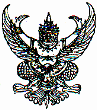 ส่วนราชการ	คณะมนุษยศาสตร์ สำนักงานเลขานุการ งานบริการการศึกษา โทร 2052ที่   -			        				วันที่ ............ เดือน...................... พ.ศ. ............เรื่อง  ขออนุมัติทำลายข้อสอบเรียน  คณบดีคณะมนุษยศาสตร์ด้วย ข้าพเจ้า ....................................................อาจารย์สังกัดภาควิชา …………………………………..…สาขาวิชา ................................................................   มีความประสงค์จะส่งข้อสอบที่มีอายุเกิน 1 ปี   เพื่อให้คณะมนุษยศาสตร์ ดำเนินการทำลาย รายละเอียดดังต่อไปนี้จึงเรียนมาเพื่อโปรดพิจารณาอนุมัติ   (....................................................................)               อาจารย์ผู้รับผิดชอบรายวิชา    เพื่อโปรดพิจารณาอนุมัติ(.............................................................)...............................................................เรียน  คณบดีคณะมนุษยศาสตร์	- เพื่อโปรดพิจารณา- เห็นควรมอบงานบริการการศึกษา รวบรวม       และดำเนินการทำลายข้อสอบตามขั้นตอนต่อไปลำดับที่รหัสวิชาชื่อวิชาภาคเรียน/ปีการศึกษาจำนวนชุด123456789101112131415